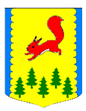 КРАСНОЯРСКИЙ КРАЙПИРОВСКИЙ МУНИЦИПАЛЬНЫЙ ОКРУГПИРОВСКИЙ ОКРУЖНОЙ СОВЕТ ДЕПУТАТОВРЕШЕНИЕО внесении изменений в решениеПировского окружного Совета депутатовОт 19.11.2020 № 4-32р Об утверждении структуры Пировскогоокружного Совета депутатовВ соответствии со ст.35 Федерального Закона от 06.10.2003 года № 131-ФЗ «Об общих принципах организации местного самоуправления в Российской Федерации», Законом Красноярского  края от 27.12.2005 года № 17-4354 «О реестре должностей муниципальной службы», Пировский окружной Совет депутатов РЕШИЛ:1. Приложение к решению изложить в новой редакции согласно приложения № 1 к настоящему решению.Контроль за исполнением настоящего решения оставляю за собой.	3. Решение вступает в силу после его официального опубликования в районной газете «Заря».Председатель Пировского окружного Совета депутатов     					     Г.И. КостыгинаСтруктура Пировского окружного Совета депутатов 30.11.2021с. Пировское     № 16-193р№ 16-193рПриложение №  к решению Пировского окружного Совета депутатов от  30.11.2021 № 16-193рПостоянные комиссии окружного Совета депутатовКомиссия по бюджетной, налоговой, экономической политике, земельным, имущественным отношениям и правоохранительной деятельностиКомиссия по социальной политике и вопросам местного самоуправленияКомиссия по вопросам жизнеобеспечения, благоустройства, сельского и лесного хозяйства